   INFINITY CANINE OF SANFORD ANIMAL HOSPITAL . 200 SEAWELL ST SANFORD NC 27332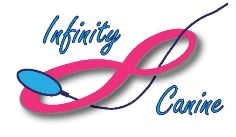 919-499-7193  /  919-219-4768   infinityk9@gmail.ocmTRANSFER OWNERSHIP OF FROZEN SEMENThis letter is to authorize the transfer of frozen semen ownership.  The frozen semen is currently being stored at Infinity Canine of Sanford Animal Hospital.  This letter also authorizes AKC to accept the signature of the new owner in the matter of the below listed frozen semen.The previous owner understands that by signing below, he/she is giving up all rights to the frozen semen, including all future debts and rights of usage.The newly named owner understands that by signing below, he/she will accept all responsibilities for the frozen semen including all future debts incurred through storage and usage.SEMEN INFORMATIONRegistered name of dog:  _________________________________________________________Call name:  ___________________________________Breed: __________________________Registration number:  ____________________________________________________________Semen Straw/Vial ID: ___________________________________________________________

______________________________________________________________________________Total number of straws/ vials:  __________ with __________ straws/ vials in each Breeding unit. Therefore, __________ breeding units to be transferred to new owner.PREVIOUS OWNERBy signing below, I agree to give up all rights to the debts and usage of the above named frozen semen.Signature:  _______________________________________    Date:  ___________________NEW OWNERBy signing below, I agree to take responsibility for any debts and the usage of the above named frozen semen.Signature:  _________________________________________   Date:  ________________Printed Name: _________________________________________________________________Address:  _____________________________________________________________________Telephone number:  _____________________________________________________________